Listado del material de las materias de un cursoListado del material de las materias de un cursoListado del material de las materias de un cursoListado del material de las materias de un cursoListado del material de las materias de un cursoListado del material de las materias de un cursoSegundo Ciclo de Educación Infantil | Educación Infantil (Segundo Ciclo) | Oficial | Tercer CursoSegundo Ciclo de Educación Infantil | Educación Infantil (Segundo Ciclo) | Oficial | Tercer CursoSegundo Ciclo de Educación Infantil | Educación Infantil (Segundo Ciclo) | Oficial | Tercer CursoSegundo Ciclo de Educación Infantil | Educación Infantil (Segundo Ciclo) | Oficial | Tercer CursoSegundo Ciclo de Educación Infantil | Educación Infantil (Segundo Ciclo) | Oficial | Tercer CursoSegundo Ciclo de Educación Infantil | Educación Infantil (Segundo Ciclo) | Oficial | Tercer CursoPrimera AgrupaciónDescripción MateriaTipo MaterialTítuloEditorialISBN13Comunes[CENT] - Conocimiento del entornoLTJuntos con Zeta 5 añosEditorial Bruño9788421675410Comunes[CSAP] - Conocimiento de sí mismo y autonomía personalComunes[ING] - Lengua Extranjera: InglésLTDaisy, Robin & Me! Green B Class Book PackOxford University Press España, S.A.9780194806534Comunes[LCORE] - Lenguajes: Comunicación y representaciónMCLetrilandia Lectoescritura cuaderno 4 de escritura (Pauta Montessori)Editorial Luis Vives (Edelvives)9788426371423Comunes[LCORE] - Lenguajes: Comunicación y representaciónMCPensar, pensar ...Algaida Editores9788490673867Comunes[LCORE] - Lenguajes: Comunicación y representaciónMCLetrilandia Lectoescritura cuaderno 6 de escritura (Pauta Montessori)Editorial Luis Vives (Edelvives)9788426371447Comunes[LCORE] - Lenguajes: Comunicación y representaciónMCLetrilandia Lectoescritura cuaderno 5 de escritura (Pauta Montessori)Editorial Luis Vives (Edelvives)9788426371430Religión[MAE] - Medidas de Atención EducativaReligión[RCA] - Religión CatólicaReligión[REV] - Religión EvangélicaReligión[RIS] - Religión IslamicaReligión[RJU] - Religión Judía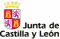 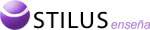 CRITERIOS DE LA CONSULTACRITERIOS DE LA CONSULTACRITERIOS DE LA CONSULTAFecha informe:Fecha informe:10/05/201610/05/201610/05/2016Curso:Curso:201620162016Oferta Curso:Oferta Curso:SíSíSíOferta Materia:Oferta Materia:SíSíSíCentro:Centro:49007309 -CRA DE VILLARÍN DE CAMPOS 49007309 -CRA DE VILLARÍN DE CAMPOS 49007309 -CRA DE VILLARÍN DE CAMPOS Localidad:Localidad:VILLARRIN DE CAMPOSVILLARRIN DE CAMPOSVILLARRIN DE CAMPOSNivel Educativo:Nivel Educativo:Segundo Ciclo de Educación InfantilSegundo Ciclo de Educación InfantilSegundo Ciclo de Educación InfantilEstudio:Estudio:Educación Infantil (Segundo Ciclo)Educación Infantil (Segundo Ciclo)Educación Infantil (Segundo Ciclo)Régimen de Matriculación:Régimen de Matriculación:OficialOficialOficialCurso:Curso:Tercer CursoTercer CursoTercer CursoUsuario que solicita el informe:Usuario que solicita el informe:pgallegocopgallegocopgallegoco